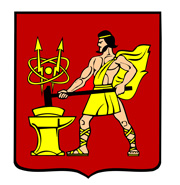 АДМИНИСТРАЦИЯ  ГОРОДСКОГО ОКРУГА ЭЛЕКТРОСТАЛЬМОСКОВСКОЙ   ОБЛАСТИПОСТАНОВЛЕНИЕ  ______16.09.2019__ № ____639/9___О внесении изменений в муниципальную программу «Развитие системы образования городского округа Электросталь» на 2017-2021годыВ соответствии со ст. 179 Бюджетного Кодекса Российской Федерации, Федеральным законом от 06.10.2003 № 131-ФЗ «Об общих принципах организации местного самоуправления в Российской Федерации», Порядком разработки и реализации муниципальных программ городского округа Электросталь Московской области, утвержденным постановлением Администрации городского округа Электросталь Московской области от 27.08.2013 № 651/8, Уставом городского округа Электросталь Московской области, Администрация городского округа Электросталь Московской области ПОСТАНОВЛЯЕТ:	1. Утвердить прилагаемые изменения в муниципальную программу «Развитие системы образования городского округа Электросталь» на 2017-2021 годы, утвержденную постановлением Администрации городского округа Электросталь Московской области от 14.12.2016 № 896/16 (в редакции постановлений от 31.01.2017 №45/1, от 27.03.2017 №174/3, от 23.06.2017 №424/6, от 02.10.2017 №692/1, от 06.12.2017 №883/12, от 29.12.2017 №992/12, от 30.03.2018 №253/3, от 26.04.2018 №356/4, от 27.06.2018 №581/6, от 24.10.2018 №988/10, от 14.11.2018 №1036/11, от 21.12.2018 №1191/12, от 06.02.2019 №56/2, от 22.03.2019 №174/3, от 30.05.2019 №372/5, от 18.06.2019 №421/6, от 26.07.2019 №516/7).          2. Опубликовать настоящее постановление в газете «Официальный вестник» и разместить его на официальном сайте городского округа Электросталь Московской области в информационной телекоммуникационной сети «Интернет» по адресу: http://www.electrostal.ru.          3. Источником финансирования публикации принять денежные средства, предусмотренные в бюджете городского округа Электросталь Московской области по подразделу 0113 раздела 0100 «Другие общегосударственные вопросы». 4.    Настоящее постановление вступает в силу после его официального опубликования. 5.  Контроль за исполнением настоящего постановления возложить на заместителя Главы Администрации городского  округа  Электросталь  Московской области  Кокунову М.Ю.Глава городского округа                                                                                           В.Я. Пекарев              УТВЕРЖДЕНЫ                                                                                                             постановлением   Администрации								городского округа Электросталь                                                                                    Московской области 								от __16.09.2019____ № __639/9__Изменения, которые вносятся в муниципальную программу"Развитие системы образования городского округа Электросталь»на 2017-2021 годы(далее – муниципальная программа)        1.Позицию «Источники финансирования муниципальной программы, в том числе по годам» Паспорта муниципальной программы изложить в следующей редакции:       «                                                                                                                                    ».                                                                                                                                                                                                     »;        2) в разделе «Перечень мероприятий подпрограммы III «Дополнительное образование, воспитание и психолого-социальное сопровождение детей» муниципальной программы «Развитие системы образования городского округа Электросталь» на 2017-2021 годы»:         строки 1, 1.2 и 1.2.2 изложить в следующей редакции:     «                                                                                                                                                                                                  »;     строки 2 и 2.1 изложить в следующей редакции:«                                                                                                                                                                                                   »;позицию «Всего по подпрограмме» изложить в следующей редакции:   «                                                                                                                                                                                                                           ».Верно:Начальник информационно-аналитического отдела                                                                Н.А. СухоруковаИсточники финансирования муниципальной программы, в том числе  по годам:Расходы (тыс.рублей)Расходы (тыс.рублей)Расходы (тыс.рублей)Расходы (тыс.рублей)Расходы (тыс.рублей)Расходы (тыс.рублей)Источники финансирования муниципальной программы, в том числе  по годам:Всего2017 год2018 год2019 год2020 год2021 годСредства бюджета городского округа Электросталь            
Московской области          3 767 413,60545 876,27803 251,94904 994,17763 285,22750 006,00Средства      
бюджета Московской области    10 598 875,511 738 316,511 983 843,002 308 927,612 585 670,391 982 118,00Средства федерального бюджета220 848,700,000,00114 972,60105 876,100,00Внебюджетные источники            0,000,000,000,000,000,00Всего, в том числе по годам:14 587 137,812 284 192,782 787 094,943 328 894,383 454 831,712 732 124,00        2.В приложение №3 к муниципальной программе внести следующие изменения:         1) позицию «Источники финансирования подпрограммы по годам реализации и главным распорядителям бюджетных средств, в том числе по годам:» Паспорта подпрограммы I «Дошкольное образование» изложить в следующей редакции:«        2.В приложение №3 к муниципальной программе внести следующие изменения:         1) позицию «Источники финансирования подпрограммы по годам реализации и главным распорядителям бюджетных средств, в том числе по годам:» Паспорта подпрограммы I «Дошкольное образование» изложить в следующей редакции:«        2.В приложение №3 к муниципальной программе внести следующие изменения:         1) позицию «Источники финансирования подпрограммы по годам реализации и главным распорядителям бюджетных средств, в том числе по годам:» Паспорта подпрограммы I «Дошкольное образование» изложить в следующей редакции:«        2.В приложение №3 к муниципальной программе внести следующие изменения:         1) позицию «Источники финансирования подпрограммы по годам реализации и главным распорядителям бюджетных средств, в том числе по годам:» Паспорта подпрограммы I «Дошкольное образование» изложить в следующей редакции:«        2.В приложение №3 к муниципальной программе внести следующие изменения:         1) позицию «Источники финансирования подпрограммы по годам реализации и главным распорядителям бюджетных средств, в том числе по годам:» Паспорта подпрограммы I «Дошкольное образование» изложить в следующей редакции:«        2.В приложение №3 к муниципальной программе внести следующие изменения:         1) позицию «Источники финансирования подпрограммы по годам реализации и главным распорядителям бюджетных средств, в том числе по годам:» Паспорта подпрограммы I «Дошкольное образование» изложить в следующей редакции:«        2.В приложение №3 к муниципальной программе внести следующие изменения:         1) позицию «Источники финансирования подпрограммы по годам реализации и главным распорядителям бюджетных средств, в том числе по годам:» Паспорта подпрограммы I «Дошкольное образование» изложить в следующей редакции:«        2.В приложение №3 к муниципальной программе внести следующие изменения:         1) позицию «Источники финансирования подпрограммы по годам реализации и главным распорядителям бюджетных средств, в том числе по годам:» Паспорта подпрограммы I «Дошкольное образование» изложить в следующей редакции:«        2.В приложение №3 к муниципальной программе внести следующие изменения:         1) позицию «Источники финансирования подпрограммы по годам реализации и главным распорядителям бюджетных средств, в том числе по годам:» Паспорта подпрограммы I «Дошкольное образование» изложить в следующей редакции:«        2.В приложение №3 к муниципальной программе внести следующие изменения:         1) позицию «Источники финансирования подпрограммы по годам реализации и главным распорядителям бюджетных средств, в том числе по годам:» Паспорта подпрограммы I «Дошкольное образование» изложить в следующей редакции:«        2.В приложение №3 к муниципальной программе внести следующие изменения:         1) позицию «Источники финансирования подпрограммы по годам реализации и главным распорядителям бюджетных средств, в том числе по годам:» Паспорта подпрограммы I «Дошкольное образование» изложить в следующей редакции:«        2.В приложение №3 к муниципальной программе внести следующие изменения:         1) позицию «Источники финансирования подпрограммы по годам реализации и главным распорядителям бюджетных средств, в том числе по годам:» Паспорта подпрограммы I «Дошкольное образование» изложить в следующей редакции:«        2.В приложение №3 к муниципальной программе внести следующие изменения:         1) позицию «Источники финансирования подпрограммы по годам реализации и главным распорядителям бюджетных средств, в том числе по годам:» Паспорта подпрограммы I «Дошкольное образование» изложить в следующей редакции:«        2.В приложение №3 к муниципальной программе внести следующие изменения:         1) позицию «Источники финансирования подпрограммы по годам реализации и главным распорядителям бюджетных средств, в том числе по годам:» Паспорта подпрограммы I «Дошкольное образование» изложить в следующей редакции:«        2.В приложение №3 к муниципальной программе внести следующие изменения:         1) позицию «Источники финансирования подпрограммы по годам реализации и главным распорядителям бюджетных средств, в том числе по годам:» Паспорта подпрограммы I «Дошкольное образование» изложить в следующей редакции:«        2.В приложение №3 к муниципальной программе внести следующие изменения:         1) позицию «Источники финансирования подпрограммы по годам реализации и главным распорядителям бюджетных средств, в том числе по годам:» Паспорта подпрограммы I «Дошкольное образование» изложить в следующей редакции:«        2.В приложение №3 к муниципальной программе внести следующие изменения:         1) позицию «Источники финансирования подпрограммы по годам реализации и главным распорядителям бюджетных средств, в том числе по годам:» Паспорта подпрограммы I «Дошкольное образование» изложить в следующей редакции:«Источники финансирования подпрограммы по годам реализации и главным распорядителям бюджетных средств, в том числе по годам:Источники финансирования подпрограммы по годам реализации и главным распорядителям бюджетных средств, в том числе по годам:Источники финансирования подпрограммы по годам реализации и главным распорядителям бюджетных средств, в том числе по годам:Главный распорядитель бюджетных средствГлавный распорядитель бюджетных средствГлавный распорядитель бюджетных средствИсточники финансированияРасходы (тыс.руб.)Расходы (тыс.руб.)Расходы (тыс.руб.)Расходы (тыс.руб.)Расходы (тыс.руб.)Расходы (тыс.руб.)Расходы (тыс.руб.)Расходы (тыс.руб.)Расходы (тыс.руб.)Источники финансирования подпрограммы по годам реализации и главным распорядителям бюджетных средств, в том числе по годам:Источники финансирования подпрограммы по годам реализации и главным распорядителям бюджетных средств, в том числе по годам:Источники финансирования подпрограммы по годам реализации и главным распорядителям бюджетных средств, в том числе по годам:Главный распорядитель бюджетных средствГлавный распорядитель бюджетных средствГлавный распорядитель бюджетных средствИсточники финансированияИтогоИтого2017 год2018 год2019 год2019 год2020 год2020 год2020 год2021 год2021 годИсточники финансирования подпрограммы по годам реализации и главным распорядителям бюджетных средств, в том числе по годам:Источники финансирования подпрограммы по годам реализации и главным распорядителям бюджетных средств, в том числе по годам:Источники финансирования подпрограммы по годам реализации и главным распорядителям бюджетных средств, в том числе по годам:Всего по подпрограмме, в том числе по главным распорядителямВсего по подпрограмме, в том числе по главным распорядителямВсего по подпрограмме, в том числе по главным распорядителямВсего: в том числе:5 241 439,895 241 439,89842 053,531 091 665,501 135 299,961 135 299,961 078 057,501 078 057,501 078 057,501 094 363,401 094 363,40Источники финансирования подпрограммы по годам реализации и главным распорядителям бюджетных средств, в том числе по годам:Источники финансирования подпрограммы по годам реализации и главным распорядителям бюджетных средств, в том числе по годам:Источники финансирования подпрограммы по годам реализации и главным распорядителям бюджетных средств, в том числе по годам:Всего по подпрограмме, в том числе по главным распорядителямВсего по подпрограмме, в том числе по главным распорядителямВсего по подпрограмме, в том числе по главным распорядителямСредства бюджета
городского округа Электросталь Московской области1 637 570,141 637 570,14193 052,78339 097,50390 712,96390 712,96349 200,50349 200,50349 200,50365 506,40365 506,40Источники финансирования подпрограммы по годам реализации и главным распорядителям бюджетных средств, в том числе по годам:Источники финансирования подпрограммы по годам реализации и главным распорядителям бюджетных средств, в том числе по годам:Источники финансирования подпрограммы по годам реализации и главным распорядителям бюджетных средств, в том числе по годам:Всего по подпрограмме, в том числе по главным распорядителямВсего по подпрограмме, в том числе по главным распорядителямВсего по подпрограмме, в том числе по главным распорядителямСредства бюджета Московской области3 603 869,753 603 869,75649 000,75752 568,00744 587,00744 587,00728 857,00728 857,00728 857,00728 857,00728 857,00Источники финансирования подпрограммы по годам реализации и главным распорядителям бюджетных средств, в том числе по годам:Источники финансирования подпрограммы по годам реализации и главным распорядителям бюджетных средств, в том числе по годам:Источники финансирования подпрограммы по годам реализации и главным распорядителям бюджетных средств, в том числе по годам:Управление образования Администрации городского округа Электросталь Московской областиУправление образования Администрации городского округа Электросталь Московской областиУправление образования Администрации городского округа Электросталь Московской областиВсего: в том числе:5 198 482,755 198 482,75842 053,531 089 667,501 098 916,821 098 916,821 075 769,501 075 769,501 075 769,501 092 075,401 092 075,40Источники финансирования подпрограммы по годам реализации и главным распорядителям бюджетных средств, в том числе по годам:Источники финансирования подпрограммы по годам реализации и главным распорядителям бюджетных средств, в том числе по годам:Источники финансирования подпрограммы по годам реализации и главным распорядителям бюджетных средств, в том числе по годам:Управление образования Администрации городского округа Электросталь Московской областиУправление образования Администрации городского округа Электросталь Московской областиУправление образования Администрации городского округа Электросталь Московской областиСредства бюджета
городского округа Электросталь Московской области1 617 705,001 617 705,00193 052,78339 097,50370 847,82370 847,82349 200,50349 200,50349 200,50365 506,40365 506,40Источники финансирования подпрограммы по годам реализации и главным распорядителям бюджетных средств, в том числе по годам:Источники финансирования подпрограммы по годам реализации и главным распорядителям бюджетных средств, в том числе по годам:Источники финансирования подпрограммы по годам реализации и главным распорядителям бюджетных средств, в том числе по годам:Управление образования Администрации городского округа Электросталь Московской областиУправление образования Администрации городского округа Электросталь Московской областиУправление образования Администрации городского округа Электросталь Московской областиСредства бюджета Московской области3 580 777,753 580 777,75649 000,75750 570,00728 069,00728 069,00726 569,00726 569,00726 569,00726 569,00726 569,00Источники финансирования подпрограммы по годам реализации и главным распорядителям бюджетных средств, в том числе по годам:Источники финансирования подпрограммы по годам реализации и главным распорядителям бюджетных средств, в том числе по годам:Источники финансирования подпрограммы по годам реализации и главным распорядителям бюджетных средств, в том числе по годам:Администрация городского округа Электросталь Московской областиАдминистрация городского округа Электросталь Московской областиАдминистрация городского округа Электросталь Московской областиВсего: в том числе:8 862,008 862,000,001 998,002 288,002 288,002 288,002 288,002 288,002 288,002 288,00Источники финансирования подпрограммы по годам реализации и главным распорядителям бюджетных средств, в том числе по годам:Источники финансирования подпрограммы по годам реализации и главным распорядителям бюджетных средств, в том числе по годам:Источники финансирования подпрограммы по годам реализации и главным распорядителям бюджетных средств, в том числе по годам:Администрация городского округа Электросталь Московской областиАдминистрация городского округа Электросталь Московской областиАдминистрация городского округа Электросталь Московской областиСредства бюджета
городского округа Электросталь Московской области0,000,000,000,000,000,000,000,000,000,000,00Источники финансирования подпрограммы по годам реализации и главным распорядителям бюджетных средств, в том числе по годам:Источники финансирования подпрограммы по годам реализации и главным распорядителям бюджетных средств, в том числе по годам:Источники финансирования подпрограммы по годам реализации и главным распорядителям бюджетных средств, в том числе по годам:Администрация городского округа Электросталь Московской областиАдминистрация городского округа Электросталь Московской областиАдминистрация городского округа Электросталь Московской областиСредства бюджета Московской области8 862,008 862,000,001 998,002 288,002 288,002 288,002 288,002 288,002 288,002 288,00Источники финансирования подпрограммы по годам реализации и главным распорядителям бюджетных средств, в том числе по годам:Источники финансирования подпрограммы по годам реализации и главным распорядителям бюджетных средств, в том числе по годам:Источники финансирования подпрограммы по годам реализации и главным распорядителям бюджетных средств, в том числе по годам:Комитет по строительству, дорожной деятельности и благоустройства Администрации городского округа Электросталь Московской областиКомитет по строительству, дорожной деятельности и благоустройства Администрации городского округа Электросталь Московской областиКомитет по строительству, дорожной деятельности и благоустройства Администрации городского округа Электросталь Московской областиВсего: в том числе:34 095,1434 095,140,000,0034 095,1434 095,140,000,000,000,000,00Источники финансирования подпрограммы по годам реализации и главным распорядителям бюджетных средств, в том числе по годам:Источники финансирования подпрограммы по годам реализации и главным распорядителям бюджетных средств, в том числе по годам:Источники финансирования подпрограммы по годам реализации и главным распорядителям бюджетных средств, в том числе по годам:Комитет по строительству, дорожной деятельности и благоустройства Администрации городского округа Электросталь Московской областиКомитет по строительству, дорожной деятельности и благоустройства Администрации городского округа Электросталь Московской областиКомитет по строительству, дорожной деятельности и благоустройства Администрации городского округа Электросталь Московской областиСредства бюджета
городского округа Электросталь Московской области19 865,1419 865,140,000,0019 865,1419 865,140,000,000,000,000,00Источники финансирования подпрограммы по годам реализации и главным распорядителям бюджетных средств, в том числе по годам:Источники финансирования подпрограммы по годам реализации и главным распорядителям бюджетных средств, в том числе по годам:Источники финансирования подпрограммы по годам реализации и главным распорядителям бюджетных средств, в том числе по годам:Комитет по строительству, дорожной деятельности и благоустройства Администрации городского округа Электросталь Московской областиКомитет по строительству, дорожной деятельности и благоустройства Администрации городского округа Электросталь Московской областиКомитет по строительству, дорожной деятельности и благоустройства Администрации городского округа Электросталь Московской областиСредства бюджета Московской области14 230,0014 230,000,000,0014 230,0014 230,000,000,000,000,000,00                                                                                                                                                                                                 »;               2) в разделе «Перечень мероприятий подпрограммы I «Дошкольное образование» муниципальной программы «Развитие системы образования городского округа Электросталь» на 2017-2021 годы»:               строку 1 изложить в следующей редакции:         «                                                                                                                                                                                                                   »;               добавить новую строку 1.6 следующего содержания:«                                                                                                                                                                                                                  »;            строки 2, 2.5 и 2.5.2.изложить в следующей редакции:         «                                                                                                                                                                                                                 »;                позицию «Всего по подпрограмме» изложить в следующей редакции:   «                                                                                                                                                                                                                                                                                                                                                           »;                                                                                                                                                                                                 »;               2) в разделе «Перечень мероприятий подпрограммы I «Дошкольное образование» муниципальной программы «Развитие системы образования городского округа Электросталь» на 2017-2021 годы»:               строку 1 изложить в следующей редакции:         «                                                                                                                                                                                                                   »;               добавить новую строку 1.6 следующего содержания:«                                                                                                                                                                                                                  »;            строки 2, 2.5 и 2.5.2.изложить в следующей редакции:         «                                                                                                                                                                                                                 »;                позицию «Всего по подпрограмме» изложить в следующей редакции:   «                                                                                                                                                                                                                                                                                                                                                           »;                                                                                                                                                                                                 »;               2) в разделе «Перечень мероприятий подпрограммы I «Дошкольное образование» муниципальной программы «Развитие системы образования городского округа Электросталь» на 2017-2021 годы»:               строку 1 изложить в следующей редакции:         «                                                                                                                                                                                                                   »;               добавить новую строку 1.6 следующего содержания:«                                                                                                                                                                                                                  »;            строки 2, 2.5 и 2.5.2.изложить в следующей редакции:         «                                                                                                                                                                                                                 »;                позицию «Всего по подпрограмме» изложить в следующей редакции:   «                                                                                                                                                                                                                                                                                                                                                           »;                                                                                                                                                                                                 »;               2) в разделе «Перечень мероприятий подпрограммы I «Дошкольное образование» муниципальной программы «Развитие системы образования городского округа Электросталь» на 2017-2021 годы»:               строку 1 изложить в следующей редакции:         «                                                                                                                                                                                                                   »;               добавить новую строку 1.6 следующего содержания:«                                                                                                                                                                                                                  »;            строки 2, 2.5 и 2.5.2.изложить в следующей редакции:         «                                                                                                                                                                                                                 »;                позицию «Всего по подпрограмме» изложить в следующей редакции:   «                                                                                                                                                                                                                                                                                                                                                           »;                                                                                                                                                                                                 »;               2) в разделе «Перечень мероприятий подпрограммы I «Дошкольное образование» муниципальной программы «Развитие системы образования городского округа Электросталь» на 2017-2021 годы»:               строку 1 изложить в следующей редакции:         «                                                                                                                                                                                                                   »;               добавить новую строку 1.6 следующего содержания:«                                                                                                                                                                                                                  »;            строки 2, 2.5 и 2.5.2.изложить в следующей редакции:         «                                                                                                                                                                                                                 »;                позицию «Всего по подпрограмме» изложить в следующей редакции:   «                                                                                                                                                                                                                                                                                                                                                           »;                                                                                                                                                                                                 »;               2) в разделе «Перечень мероприятий подпрограммы I «Дошкольное образование» муниципальной программы «Развитие системы образования городского округа Электросталь» на 2017-2021 годы»:               строку 1 изложить в следующей редакции:         «                                                                                                                                                                                                                   »;               добавить новую строку 1.6 следующего содержания:«                                                                                                                                                                                                                  »;            строки 2, 2.5 и 2.5.2.изложить в следующей редакции:         «                                                                                                                                                                                                                 »;                позицию «Всего по подпрограмме» изложить в следующей редакции:   «                                                                                                                                                                                                                                                                                                                                                           »;                                                                                                                                                                                                 »;               2) в разделе «Перечень мероприятий подпрограммы I «Дошкольное образование» муниципальной программы «Развитие системы образования городского округа Электросталь» на 2017-2021 годы»:               строку 1 изложить в следующей редакции:         «                                                                                                                                                                                                                   »;               добавить новую строку 1.6 следующего содержания:«                                                                                                                                                                                                                  »;            строки 2, 2.5 и 2.5.2.изложить в следующей редакции:         «                                                                                                                                                                                                                 »;                позицию «Всего по подпрограмме» изложить в следующей редакции:   «                                                                                                                                                                                                                                                                                                                                                           »;                                                                                                                                                                                                 »;               2) в разделе «Перечень мероприятий подпрограммы I «Дошкольное образование» муниципальной программы «Развитие системы образования городского округа Электросталь» на 2017-2021 годы»:               строку 1 изложить в следующей редакции:         «                                                                                                                                                                                                                   »;               добавить новую строку 1.6 следующего содержания:«                                                                                                                                                                                                                  »;            строки 2, 2.5 и 2.5.2.изложить в следующей редакции:         «                                                                                                                                                                                                                 »;                позицию «Всего по подпрограмме» изложить в следующей редакции:   «                                                                                                                                                                                                                                                                                                                                                           »;                                                                                                                                                                                                 »;               2) в разделе «Перечень мероприятий подпрограммы I «Дошкольное образование» муниципальной программы «Развитие системы образования городского округа Электросталь» на 2017-2021 годы»:               строку 1 изложить в следующей редакции:         «                                                                                                                                                                                                                   »;               добавить новую строку 1.6 следующего содержания:«                                                                                                                                                                                                                  »;            строки 2, 2.5 и 2.5.2.изложить в следующей редакции:         «                                                                                                                                                                                                                 »;                позицию «Всего по подпрограмме» изложить в следующей редакции:   «                                                                                                                                                                                                                                                                                                                                                           »;                                                                                                                                                                                                 »;               2) в разделе «Перечень мероприятий подпрограммы I «Дошкольное образование» муниципальной программы «Развитие системы образования городского округа Электросталь» на 2017-2021 годы»:               строку 1 изложить в следующей редакции:         «                                                                                                                                                                                                                   »;               добавить новую строку 1.6 следующего содержания:«                                                                                                                                                                                                                  »;            строки 2, 2.5 и 2.5.2.изложить в следующей редакции:         «                                                                                                                                                                                                                 »;                позицию «Всего по подпрограмме» изложить в следующей редакции:   «                                                                                                                                                                                                                                                                                                                                                           »;                                                                                                                                                                                                 »;               2) в разделе «Перечень мероприятий подпрограммы I «Дошкольное образование» муниципальной программы «Развитие системы образования городского округа Электросталь» на 2017-2021 годы»:               строку 1 изложить в следующей редакции:         «                                                                                                                                                                                                                   »;               добавить новую строку 1.6 следующего содержания:«                                                                                                                                                                                                                  »;            строки 2, 2.5 и 2.5.2.изложить в следующей редакции:         «                                                                                                                                                                                                                 »;                позицию «Всего по подпрограмме» изложить в следующей редакции:   «                                                                                                                                                                                                                                                                                                                                                           »;                                                                                                                                                                                                 »;               2) в разделе «Перечень мероприятий подпрограммы I «Дошкольное образование» муниципальной программы «Развитие системы образования городского округа Электросталь» на 2017-2021 годы»:               строку 1 изложить в следующей редакции:         «                                                                                                                                                                                                                   »;               добавить новую строку 1.6 следующего содержания:«                                                                                                                                                                                                                  »;            строки 2, 2.5 и 2.5.2.изложить в следующей редакции:         «                                                                                                                                                                                                                 »;                позицию «Всего по подпрограмме» изложить в следующей редакции:   «                                                                                                                                                                                                                                                                                                                                                           »;                                                                                                                                                                                                 »;               2) в разделе «Перечень мероприятий подпрограммы I «Дошкольное образование» муниципальной программы «Развитие системы образования городского округа Электросталь» на 2017-2021 годы»:               строку 1 изложить в следующей редакции:         «                                                                                                                                                                                                                   »;               добавить новую строку 1.6 следующего содержания:«                                                                                                                                                                                                                  »;            строки 2, 2.5 и 2.5.2.изложить в следующей редакции:         «                                                                                                                                                                                                                 »;                позицию «Всего по подпрограмме» изложить в следующей редакции:   «                                                                                                                                                                                                                                                                                                                                                           »;                                                                                                                                                                                                 »;               2) в разделе «Перечень мероприятий подпрограммы I «Дошкольное образование» муниципальной программы «Развитие системы образования городского округа Электросталь» на 2017-2021 годы»:               строку 1 изложить в следующей редакции:         «                                                                                                                                                                                                                   »;               добавить новую строку 1.6 следующего содержания:«                                                                                                                                                                                                                  »;            строки 2, 2.5 и 2.5.2.изложить в следующей редакции:         «                                                                                                                                                                                                                 »;                позицию «Всего по подпрограмме» изложить в следующей редакции:   «                                                                                                                                                                                                                                                                                                                                                           »;                                                                                                                                                                                                 »;               2) в разделе «Перечень мероприятий подпрограммы I «Дошкольное образование» муниципальной программы «Развитие системы образования городского округа Электросталь» на 2017-2021 годы»:               строку 1 изложить в следующей редакции:         «                                                                                                                                                                                                                   »;               добавить новую строку 1.6 следующего содержания:«                                                                                                                                                                                                                  »;            строки 2, 2.5 и 2.5.2.изложить в следующей редакции:         «                                                                                                                                                                                                                 »;                позицию «Всего по подпрограмме» изложить в следующей редакции:   «                                                                                                                                                                                                                                                                                                                                                           »;                                                                                                                                                                                                 »;               2) в разделе «Перечень мероприятий подпрограммы I «Дошкольное образование» муниципальной программы «Развитие системы образования городского округа Электросталь» на 2017-2021 годы»:               строку 1 изложить в следующей редакции:         «                                                                                                                                                                                                                   »;               добавить новую строку 1.6 следующего содержания:«                                                                                                                                                                                                                  »;            строки 2, 2.5 и 2.5.2.изложить в следующей редакции:         «                                                                                                                                                                                                                 »;                позицию «Всего по подпрограмме» изложить в следующей редакции:   «                                                                                                                                                                                                                                                                                                                                                           »;                                                                                                                                                                                                 »;               2) в разделе «Перечень мероприятий подпрограммы I «Дошкольное образование» муниципальной программы «Развитие системы образования городского округа Электросталь» на 2017-2021 годы»:               строку 1 изложить в следующей редакции:         «                                                                                                                                                                                                                   »;               добавить новую строку 1.6 следующего содержания:«                                                                                                                                                                                                                  »;            строки 2, 2.5 и 2.5.2.изложить в следующей редакции:         «                                                                                                                                                                                                                 »;                позицию «Всего по подпрограмме» изложить в следующей редакции:   «                                                                                                                                                                                                                                                                                                                                                           »;                                                                                                                                                                                                 »;               2) в разделе «Перечень мероприятий подпрограммы I «Дошкольное образование» муниципальной программы «Развитие системы образования городского округа Электросталь» на 2017-2021 годы»:               строку 1 изложить в следующей редакции:         «                                                                                                                                                                                                                   »;               добавить новую строку 1.6 следующего содержания:«                                                                                                                                                                                                                  »;            строки 2, 2.5 и 2.5.2.изложить в следующей редакции:         «                                                                                                                                                                                                                 »;                позицию «Всего по подпрограмме» изложить в следующей редакции:   «                                                                                                                                                                                                                                                                                                                                                           »;                                                                                                                                                                                                 »;               2) в разделе «Перечень мероприятий подпрограммы I «Дошкольное образование» муниципальной программы «Развитие системы образования городского округа Электросталь» на 2017-2021 годы»:               строку 1 изложить в следующей редакции:         «                                                                                                                                                                                                                   »;               добавить новую строку 1.6 следующего содержания:«                                                                                                                                                                                                                  »;            строки 2, 2.5 и 2.5.2.изложить в следующей редакции:         «                                                                                                                                                                                                                 »;                позицию «Всего по подпрограмме» изложить в следующей редакции:   «                                                                                                                                                                                                                                                                                                                                                           »;         3. В приложение №4 к муниципальной программе внести следующие изменения:         1) позицию «Источники финансирования подпрограммы по годам реализации и главным распорядителям бюджетных средств, в том числе по годам:» Паспорта подпрограммы II «Общее образование» изложить в следующей редакции:«         3. В приложение №4 к муниципальной программе внести следующие изменения:         1) позицию «Источники финансирования подпрограммы по годам реализации и главным распорядителям бюджетных средств, в том числе по годам:» Паспорта подпрограммы II «Общее образование» изложить в следующей редакции:«         3. В приложение №4 к муниципальной программе внести следующие изменения:         1) позицию «Источники финансирования подпрограммы по годам реализации и главным распорядителям бюджетных средств, в том числе по годам:» Паспорта подпрограммы II «Общее образование» изложить в следующей редакции:«         3. В приложение №4 к муниципальной программе внести следующие изменения:         1) позицию «Источники финансирования подпрограммы по годам реализации и главным распорядителям бюджетных средств, в том числе по годам:» Паспорта подпрограммы II «Общее образование» изложить в следующей редакции:«         3. В приложение №4 к муниципальной программе внести следующие изменения:         1) позицию «Источники финансирования подпрограммы по годам реализации и главным распорядителям бюджетных средств, в том числе по годам:» Паспорта подпрограммы II «Общее образование» изложить в следующей редакции:«         3. В приложение №4 к муниципальной программе внести следующие изменения:         1) позицию «Источники финансирования подпрограммы по годам реализации и главным распорядителям бюджетных средств, в том числе по годам:» Паспорта подпрограммы II «Общее образование» изложить в следующей редакции:«         3. В приложение №4 к муниципальной программе внести следующие изменения:         1) позицию «Источники финансирования подпрограммы по годам реализации и главным распорядителям бюджетных средств, в том числе по годам:» Паспорта подпрограммы II «Общее образование» изложить в следующей редакции:«         3. В приложение №4 к муниципальной программе внести следующие изменения:         1) позицию «Источники финансирования подпрограммы по годам реализации и главным распорядителям бюджетных средств, в том числе по годам:» Паспорта подпрограммы II «Общее образование» изложить в следующей редакции:«         3. В приложение №4 к муниципальной программе внести следующие изменения:         1) позицию «Источники финансирования подпрограммы по годам реализации и главным распорядителям бюджетных средств, в том числе по годам:» Паспорта подпрограммы II «Общее образование» изложить в следующей редакции:«         3. В приложение №4 к муниципальной программе внести следующие изменения:         1) позицию «Источники финансирования подпрограммы по годам реализации и главным распорядителям бюджетных средств, в том числе по годам:» Паспорта подпрограммы II «Общее образование» изложить в следующей редакции:«         3. В приложение №4 к муниципальной программе внести следующие изменения:         1) позицию «Источники финансирования подпрограммы по годам реализации и главным распорядителям бюджетных средств, в том числе по годам:» Паспорта подпрограммы II «Общее образование» изложить в следующей редакции:«         3. В приложение №4 к муниципальной программе внести следующие изменения:         1) позицию «Источники финансирования подпрограммы по годам реализации и главным распорядителям бюджетных средств, в том числе по годам:» Паспорта подпрограммы II «Общее образование» изложить в следующей редакции:«         3. В приложение №4 к муниципальной программе внести следующие изменения:         1) позицию «Источники финансирования подпрограммы по годам реализации и главным распорядителям бюджетных средств, в том числе по годам:» Паспорта подпрограммы II «Общее образование» изложить в следующей редакции:«         3. В приложение №4 к муниципальной программе внести следующие изменения:         1) позицию «Источники финансирования подпрограммы по годам реализации и главным распорядителям бюджетных средств, в том числе по годам:» Паспорта подпрограммы II «Общее образование» изложить в следующей редакции:«         3. В приложение №4 к муниципальной программе внести следующие изменения:         1) позицию «Источники финансирования подпрограммы по годам реализации и главным распорядителям бюджетных средств, в том числе по годам:» Паспорта подпрограммы II «Общее образование» изложить в следующей редакции:«         3. В приложение №4 к муниципальной программе внести следующие изменения:         1) позицию «Источники финансирования подпрограммы по годам реализации и главным распорядителям бюджетных средств, в том числе по годам:» Паспорта подпрограммы II «Общее образование» изложить в следующей редакции:«         3. В приложение №4 к муниципальной программе внести следующие изменения:         1) позицию «Источники финансирования подпрограммы по годам реализации и главным распорядителям бюджетных средств, в том числе по годам:» Паспорта подпрограммы II «Общее образование» изложить в следующей редакции:«         3. В приложение №4 к муниципальной программе внести следующие изменения:         1) позицию «Источники финансирования подпрограммы по годам реализации и главным распорядителям бюджетных средств, в том числе по годам:» Паспорта подпрограммы II «Общее образование» изложить в следующей редакции:«Источники финансирования подпрограммы по годам реализации и главным распорядителям бюджетных средств, в том числе по годам:Источники финансирования подпрограммы по годам реализации и главным распорядителям бюджетных средств, в том числе по годам:Главный распорядитель бюджетных средствГлавный распорядитель бюджетных средствИсточники финансированияРасходы (тыс.руб.)Расходы (тыс.руб.)Расходы (тыс.руб.)Расходы (тыс.руб.)Расходы (тыс.руб.)Расходы (тыс.руб.)Расходы (тыс.руб.)Расходы (тыс.руб.)Расходы (тыс.руб.)Расходы (тыс.руб.)Расходы (тыс.руб.)Расходы (тыс.руб.)Расходы (тыс.руб.)Источники финансирования подпрограммы по годам реализации и главным распорядителям бюджетных средств, в том числе по годам:Источники финансирования подпрограммы по годам реализации и главным распорядителям бюджетных средств, в том числе по годам:Главный распорядитель бюджетных средствГлавный распорядитель бюджетных средствИсточники финансированияИтогоИтого2017 год2018 год2018 год2019 год2019 год2020 год2020 год2020 год2021 год2021 год2021 годИсточники финансирования подпрограммы по годам реализации и главным распорядителям бюджетных средств, в том числе по годам:Источники финансирования подпрограммы по годам реализации и главным распорядителям бюджетных средств, в том числе по годам:Всего по подпрограмме, в том числе по главным распорядителям бюджетных средств:Всего по подпрограмме, в том числе по главным распорядителям бюджетных средств:Всего: в том числе:8 471 736,798 471 736,791 273 033,821 541 884,751 541 884,751 966 306,211 966 306,212 214 762,812 214 762,812 214 762,811 475 749,201 475 749,201 475 749,20Источники финансирования подпрограммы по годам реализации и главным распорядителям бюджетных средств, в том числе по годам:Источники финансирования подпрограммы по годам реализации и главным распорядителям бюджетных средств, в том числе по годам:Всего по подпрограмме, в том числе по главным распорядителям бюджетных средств:Всего по подпрограмме, в том числе по главным распорядителям бюджетных средств:Средства бюджета
г.о. Электросталь Московской области1 271 087,501 271 087,50185 526,56310 609,75310 609,75300 389,67300 389,67252 073,32252 073,32252 073,32222 488,20222 488,20222 488,20Источники финансирования подпрограммы по годам реализации и главным распорядителям бюджетных средств, в том числе по годам:Источники финансирования подпрограммы по годам реализации и главным распорядителям бюджетных средств, в том числе по годам:Всего по подпрограмме, в том числе по главным распорядителям бюджетных средств:Всего по подпрограмме, в том числе по главным распорядителям бюджетных средств:Средства бюджета Московской области6 989 126,596 989 126,591 087 507,261 231 275,001 231 275,001 560 269,941 560 269,941 856 813,391 856 813,391 856 813,391 253 261,001 253 261,001 253 261,00Источники финансирования подпрограммы по годам реализации и главным распорядителям бюджетных средств, в том числе по годам:Источники финансирования подпрограммы по годам реализации и главным распорядителям бюджетных средств, в том числе по годам:Всего по подпрограмме, в том числе по главным распорядителям бюджетных средств:Всего по подпрограмме, в том числе по главным распорядителям бюджетных средств:Средства федерального бюджета211 522,70211 522,700,000,000,00105 646,60105 646,60105 876,10105 876,10105 876,100,000,000,00Источники финансирования подпрограммы по годам реализации и главным распорядителям бюджетных средств, в том числе по годам:Источники финансирования подпрограммы по годам реализации и главным распорядителям бюджетных средств, в том числе по годам:Управление образования Администрации городского округа Электросталь Московской областиУправление образования Администрации городского округа Электросталь Московской областиВсего: в том числе:7 099 368,427 099 368,421 267 505,821 500 982,751 500 982,751 484 929,131 484 929,131 423 007,521 423 007,521 423 007,521 422 943,201 422 943,201 422 943,20Источники финансирования подпрограммы по годам реализации и главным распорядителям бюджетных средств, в том числе по годам:Источники финансирования подпрограммы по годам реализации и главным распорядителям бюджетных средств, в том числе по годам:Управление образования Администрации городского округа Электросталь Московской областиУправление образования Администрации городского округа Электросталь Московской областиСредства бюджета
г.о. Электросталь Московской области1 151 184,731 151 184,73185 526,56285 471,75285 471,75254 036,70254 036,70213 154,52213 154,52213 154,52212 995,20212 995,20212 995,20Источники финансирования подпрограммы по годам реализации и главным распорядителям бюджетных средств, в том числе по годам:Источники финансирования подпрограммы по годам реализации и главным распорядителям бюджетных средств, в том числе по годам:Управление образования Администрации городского округа Электросталь Московской областиУправление образования Администрации городского округа Электросталь Московской областиСредства бюджета Московской области5 945 077,795 945 077,791 081 979,261 215 511,001 215 511,001 227 786,531 227 786,531 209 853,001 209 853,001 209 853,001 209 948,001 209 948,001 209 948,00Источники финансирования подпрограммы по годам реализации и главным распорядителям бюджетных средств, в том числе по годам:Источники финансирования подпрограммы по годам реализации и главным распорядителям бюджетных средств, в том числе по годам:Управление образования Администрации городского округа Электросталь Московской областиУправление образования Администрации городского округа Электросталь Московской областиСредства федерального бюджета3 105,903 105,900,000,000,003 105,903 105,900,000,000,000,000,000,00Источники финансирования подпрограммы по годам реализации и главным распорядителям бюджетных средств, в том числе по годам:Источники финансирования подпрограммы по годам реализации и главным распорядителям бюджетных средств, в том числе по годам:Комитет по строительству, дорожной деятельности и благоустройству Администрации городского округа Электросталь Московской областиКомитет по строительству, дорожной деятельности и благоустройству Администрации городского округа Электросталь Московской областиВсего: в том числе:1 343 219,371 343 219,370,0035 588,0035 588,00474 226,08474 226,08786 177,29786 177,29786 177,2947 228,0047 228,0047 228,00Источники финансирования подпрограммы по годам реализации и главным распорядителям бюджетных средств, в том числе по годам:Источники финансирования подпрограммы по годам реализации и главным распорядителям бюджетных средств, в том числе по годам:Комитет по строительству, дорожной деятельности и благоустройству Администрации городского округа Электросталь Московской областиКомитет по строительству, дорожной деятельности и благоустройству Администрации городского округа Электросталь Московской областиСредства бюджета
г.о. Электросталь Московской области119 902,77119 902,770,0025 138,0025 138,0046 352,9746 352,9738 918,8038 918,8038 918,809 493,009 493,009 493,00Источники финансирования подпрограммы по годам реализации и главным распорядителям бюджетных средств, в том числе по годам:Источники финансирования подпрограммы по годам реализации и главным распорядителям бюджетных средств, в том числе по годам:Комитет по строительству, дорожной деятельности и благоустройству Администрации городского округа Электросталь Московской областиКомитет по строительству, дорожной деятельности и благоустройству Администрации городского округа Электросталь Московской областиСредства бюджета Московской области1 014 899,801 014 899,800,0010 450,0010 450,00325 332,41325 332,41641 382,39641 382,39641 382,3937 735,0037 735,0037 735,00Источники финансирования подпрограммы по годам реализации и главным распорядителям бюджетных средств, в том числе по годам:Источники финансирования подпрограммы по годам реализации и главным распорядителям бюджетных средств, в том числе по годам:Комитет по строительству, дорожной деятельности и благоустройству Администрации городского округа Электросталь Московской областиКомитет по строительству, дорожной деятельности и благоустройству Администрации городского округа Электросталь Московской областиСредства федерального бюджета208 416,80208 416,800,000,000,00102 540,70102 540,70105 876,10105 876,10105 876,100,000,000,00Источники финансирования подпрограммы по годам реализации и главным распорядителям бюджетных средств, в том числе по годам:Источники финансирования подпрограммы по годам реализации и главным распорядителям бюджетных средств, в том числе по годам:Администрация городского округа Электросталь Московской области Администрация городского округа Электросталь Московской области Всего: в том числе:29 149,0029 149,005 528,005 314,005 314,007 151,007 151,005 578,005 578,005 578,005 578,005 578,005 578,00Источники финансирования подпрограммы по годам реализации и главным распорядителям бюджетных средств, в том числе по годам:Источники финансирования подпрограммы по годам реализации и главным распорядителям бюджетных средств, в том числе по годам:Администрация городского округа Электросталь Московской области Администрация городского округа Электросталь Московской области Средства бюджета
г.о. Электросталь Московской области0,000,000,000,000,000,000,000,000,000,000,000,000,00Источники финансирования подпрограммы по годам реализации и главным распорядителям бюджетных средств, в том числе по годам:Источники финансирования подпрограммы по годам реализации и главным распорядителям бюджетных средств, в том числе по годам:Администрация городского округа Электросталь Московской области Администрация городского округа Электросталь Московской области Средства бюджета Московской области 29 149,0029 149,005 528,005 314,005 314,007 151,007 151,005 578,005 578,005 578,005 578,005 578,005 578,00                                                                                                                                                                                                                           »;                     2) в разделе «Перечень мероприятий подпрограммы II «Общее образование» муниципальной программы «Развитие системы      образования городского округа Электросталь» на 2017-2021 годы»:                    строки 1. и 1.2 изложить в следующей редакции:                                 «                                                                                                                                                                                                                               »;                строки 5, 5.1, 5.1.2 и 5.1.3 изложить в следующей редакции:                                 «                                                                                                                                                                                                                          »;         строки 7 и 7.1 изложить в следующей редакции:   «                                                                                                                                                                                                                 »;             добавить новые строки 7.1.1 и 7.1.2 следующего содержания:    «                                                                                                                                                                                                                 »;             позицию «Всего по подпрограмме» изложить в следующей редакции:   «                                                                                                                                                                                                                                        ».                                                                                                                                                                                                                           »;                     2) в разделе «Перечень мероприятий подпрограммы II «Общее образование» муниципальной программы «Развитие системы      образования городского округа Электросталь» на 2017-2021 годы»:                    строки 1. и 1.2 изложить в следующей редакции:                                 «                                                                                                                                                                                                                               »;                строки 5, 5.1, 5.1.2 и 5.1.3 изложить в следующей редакции:                                 «                                                                                                                                                                                                                          »;         строки 7 и 7.1 изложить в следующей редакции:   «                                                                                                                                                                                                                 »;             добавить новые строки 7.1.1 и 7.1.2 следующего содержания:    «                                                                                                                                                                                                                 »;             позицию «Всего по подпрограмме» изложить в следующей редакции:   «                                                                                                                                                                                                                                        ».                                                                                                                                                                                                                           »;                     2) в разделе «Перечень мероприятий подпрограммы II «Общее образование» муниципальной программы «Развитие системы      образования городского округа Электросталь» на 2017-2021 годы»:                    строки 1. и 1.2 изложить в следующей редакции:                                 «                                                                                                                                                                                                                               »;                строки 5, 5.1, 5.1.2 и 5.1.3 изложить в следующей редакции:                                 «                                                                                                                                                                                                                          »;         строки 7 и 7.1 изложить в следующей редакции:   «                                                                                                                                                                                                                 »;             добавить новые строки 7.1.1 и 7.1.2 следующего содержания:    «                                                                                                                                                                                                                 »;             позицию «Всего по подпрограмме» изложить в следующей редакции:   «                                                                                                                                                                                                                                        ».                                                                                                                                                                                                                           »;                     2) в разделе «Перечень мероприятий подпрограммы II «Общее образование» муниципальной программы «Развитие системы      образования городского округа Электросталь» на 2017-2021 годы»:                    строки 1. и 1.2 изложить в следующей редакции:                                 «                                                                                                                                                                                                                               »;                строки 5, 5.1, 5.1.2 и 5.1.3 изложить в следующей редакции:                                 «                                                                                                                                                                                                                          »;         строки 7 и 7.1 изложить в следующей редакции:   «                                                                                                                                                                                                                 »;             добавить новые строки 7.1.1 и 7.1.2 следующего содержания:    «                                                                                                                                                                                                                 »;             позицию «Всего по подпрограмме» изложить в следующей редакции:   «                                                                                                                                                                                                                                        ».                                                                                                                                                                                                                           »;                     2) в разделе «Перечень мероприятий подпрограммы II «Общее образование» муниципальной программы «Развитие системы      образования городского округа Электросталь» на 2017-2021 годы»:                    строки 1. и 1.2 изложить в следующей редакции:                                 «                                                                                                                                                                                                                               »;                строки 5, 5.1, 5.1.2 и 5.1.3 изложить в следующей редакции:                                 «                                                                                                                                                                                                                          »;         строки 7 и 7.1 изложить в следующей редакции:   «                                                                                                                                                                                                                 »;             добавить новые строки 7.1.1 и 7.1.2 следующего содержания:    «                                                                                                                                                                                                                 »;             позицию «Всего по подпрограмме» изложить в следующей редакции:   «                                                                                                                                                                                                                                        ».                                                                                                                                                                                                                           »;                     2) в разделе «Перечень мероприятий подпрограммы II «Общее образование» муниципальной программы «Развитие системы      образования городского округа Электросталь» на 2017-2021 годы»:                    строки 1. и 1.2 изложить в следующей редакции:                                 «                                                                                                                                                                                                                               »;                строки 5, 5.1, 5.1.2 и 5.1.3 изложить в следующей редакции:                                 «                                                                                                                                                                                                                          »;         строки 7 и 7.1 изложить в следующей редакции:   «                                                                                                                                                                                                                 »;             добавить новые строки 7.1.1 и 7.1.2 следующего содержания:    «                                                                                                                                                                                                                 »;             позицию «Всего по подпрограмме» изложить в следующей редакции:   «                                                                                                                                                                                                                                        ».                                                                                                                                                                                                                           »;                     2) в разделе «Перечень мероприятий подпрограммы II «Общее образование» муниципальной программы «Развитие системы      образования городского округа Электросталь» на 2017-2021 годы»:                    строки 1. и 1.2 изложить в следующей редакции:                                 «                                                                                                                                                                                                                               »;                строки 5, 5.1, 5.1.2 и 5.1.3 изложить в следующей редакции:                                 «                                                                                                                                                                                                                          »;         строки 7 и 7.1 изложить в следующей редакции:   «                                                                                                                                                                                                                 »;             добавить новые строки 7.1.1 и 7.1.2 следующего содержания:    «                                                                                                                                                                                                                 »;             позицию «Всего по подпрограмме» изложить в следующей редакции:   «                                                                                                                                                                                                                                        ».                                                                                                                                                                                                                           »;                     2) в разделе «Перечень мероприятий подпрограммы II «Общее образование» муниципальной программы «Развитие системы      образования городского округа Электросталь» на 2017-2021 годы»:                    строки 1. и 1.2 изложить в следующей редакции:                                 «                                                                                                                                                                                                                               »;                строки 5, 5.1, 5.1.2 и 5.1.3 изложить в следующей редакции:                                 «                                                                                                                                                                                                                          »;         строки 7 и 7.1 изложить в следующей редакции:   «                                                                                                                                                                                                                 »;             добавить новые строки 7.1.1 и 7.1.2 следующего содержания:    «                                                                                                                                                                                                                 »;             позицию «Всего по подпрограмме» изложить в следующей редакции:   «                                                                                                                                                                                                                                        ».                                                                                                                                                                                                                           »;                     2) в разделе «Перечень мероприятий подпрограммы II «Общее образование» муниципальной программы «Развитие системы      образования городского округа Электросталь» на 2017-2021 годы»:                    строки 1. и 1.2 изложить в следующей редакции:                                 «                                                                                                                                                                                                                               »;                строки 5, 5.1, 5.1.2 и 5.1.3 изложить в следующей редакции:                                 «                                                                                                                                                                                                                          »;         строки 7 и 7.1 изложить в следующей редакции:   «                                                                                                                                                                                                                 »;             добавить новые строки 7.1.1 и 7.1.2 следующего содержания:    «                                                                                                                                                                                                                 »;             позицию «Всего по подпрограмме» изложить в следующей редакции:   «                                                                                                                                                                                                                                        ».                                                                                                                                                                                                                           »;                     2) в разделе «Перечень мероприятий подпрограммы II «Общее образование» муниципальной программы «Развитие системы      образования городского округа Электросталь» на 2017-2021 годы»:                    строки 1. и 1.2 изложить в следующей редакции:                                 «                                                                                                                                                                                                                               »;                строки 5, 5.1, 5.1.2 и 5.1.3 изложить в следующей редакции:                                 «                                                                                                                                                                                                                          »;         строки 7 и 7.1 изложить в следующей редакции:   «                                                                                                                                                                                                                 »;             добавить новые строки 7.1.1 и 7.1.2 следующего содержания:    «                                                                                                                                                                                                                 »;             позицию «Всего по подпрограмме» изложить в следующей редакции:   «                                                                                                                                                                                                                                        ».                                                                                                                                                                                                                           »;                     2) в разделе «Перечень мероприятий подпрограммы II «Общее образование» муниципальной программы «Развитие системы      образования городского округа Электросталь» на 2017-2021 годы»:                    строки 1. и 1.2 изложить в следующей редакции:                                 «                                                                                                                                                                                                                               »;                строки 5, 5.1, 5.1.2 и 5.1.3 изложить в следующей редакции:                                 «                                                                                                                                                                                                                          »;         строки 7 и 7.1 изложить в следующей редакции:   «                                                                                                                                                                                                                 »;             добавить новые строки 7.1.1 и 7.1.2 следующего содержания:    «                                                                                                                                                                                                                 »;             позицию «Всего по подпрограмме» изложить в следующей редакции:   «                                                                                                                                                                                                                                        ».                                                                                                                                                                                                                           »;                     2) в разделе «Перечень мероприятий подпрограммы II «Общее образование» муниципальной программы «Развитие системы      образования городского округа Электросталь» на 2017-2021 годы»:                    строки 1. и 1.2 изложить в следующей редакции:                                 «                                                                                                                                                                                                                               »;                строки 5, 5.1, 5.1.2 и 5.1.3 изложить в следующей редакции:                                 «                                                                                                                                                                                                                          »;         строки 7 и 7.1 изложить в следующей редакции:   «                                                                                                                                                                                                                 »;             добавить новые строки 7.1.1 и 7.1.2 следующего содержания:    «                                                                                                                                                                                                                 »;             позицию «Всего по подпрограмме» изложить в следующей редакции:   «                                                                                                                                                                                                                                        ».                                                                                                                                                                                                                           »;                     2) в разделе «Перечень мероприятий подпрограммы II «Общее образование» муниципальной программы «Развитие системы      образования городского округа Электросталь» на 2017-2021 годы»:                    строки 1. и 1.2 изложить в следующей редакции:                                 «                                                                                                                                                                                                                               »;                строки 5, 5.1, 5.1.2 и 5.1.3 изложить в следующей редакции:                                 «                                                                                                                                                                                                                          »;         строки 7 и 7.1 изложить в следующей редакции:   «                                                                                                                                                                                                                 »;             добавить новые строки 7.1.1 и 7.1.2 следующего содержания:    «                                                                                                                                                                                                                 »;             позицию «Всего по подпрограмме» изложить в следующей редакции:   «                                                                                                                                                                                                                                        ».                                                                                                                                                                                                                           »;                     2) в разделе «Перечень мероприятий подпрограммы II «Общее образование» муниципальной программы «Развитие системы      образования городского округа Электросталь» на 2017-2021 годы»:                    строки 1. и 1.2 изложить в следующей редакции:                                 «                                                                                                                                                                                                                               »;                строки 5, 5.1, 5.1.2 и 5.1.3 изложить в следующей редакции:                                 «                                                                                                                                                                                                                          »;         строки 7 и 7.1 изложить в следующей редакции:   «                                                                                                                                                                                                                 »;             добавить новые строки 7.1.1 и 7.1.2 следующего содержания:    «                                                                                                                                                                                                                 »;             позицию «Всего по подпрограмме» изложить в следующей редакции:   «                                                                                                                                                                                                                                        ».                                                                                                                                                                                                                           »;                     2) в разделе «Перечень мероприятий подпрограммы II «Общее образование» муниципальной программы «Развитие системы      образования городского округа Электросталь» на 2017-2021 годы»:                    строки 1. и 1.2 изложить в следующей редакции:                                 «                                                                                                                                                                                                                               »;                строки 5, 5.1, 5.1.2 и 5.1.3 изложить в следующей редакции:                                 «                                                                                                                                                                                                                          »;         строки 7 и 7.1 изложить в следующей редакции:   «                                                                                                                                                                                                                 »;             добавить новые строки 7.1.1 и 7.1.2 следующего содержания:    «                                                                                                                                                                                                                 »;             позицию «Всего по подпрограмме» изложить в следующей редакции:   «                                                                                                                                                                                                                                        ».                                                                                                                                                                                                                           »;                     2) в разделе «Перечень мероприятий подпрограммы II «Общее образование» муниципальной программы «Развитие системы      образования городского округа Электросталь» на 2017-2021 годы»:                    строки 1. и 1.2 изложить в следующей редакции:                                 «                                                                                                                                                                                                                               »;                строки 5, 5.1, 5.1.2 и 5.1.3 изложить в следующей редакции:                                 «                                                                                                                                                                                                                          »;         строки 7 и 7.1 изложить в следующей редакции:   «                                                                                                                                                                                                                 »;             добавить новые строки 7.1.1 и 7.1.2 следующего содержания:    «                                                                                                                                                                                                                 »;             позицию «Всего по подпрограмме» изложить в следующей редакции:   «                                                                                                                                                                                                                                        ».                                                                                                                                                                                                                           »;                     2) в разделе «Перечень мероприятий подпрограммы II «Общее образование» муниципальной программы «Развитие системы      образования городского округа Электросталь» на 2017-2021 годы»:                    строки 1. и 1.2 изложить в следующей редакции:                                 «                                                                                                                                                                                                                               »;                строки 5, 5.1, 5.1.2 и 5.1.3 изложить в следующей редакции:                                 «                                                                                                                                                                                                                          »;         строки 7 и 7.1 изложить в следующей редакции:   «                                                                                                                                                                                                                 »;             добавить новые строки 7.1.1 и 7.1.2 следующего содержания:    «                                                                                                                                                                                                                 »;             позицию «Всего по подпрограмме» изложить в следующей редакции:   «                                                                                                                                                                                                                                        ».                                                                                                                                                                                                                           »;                     2) в разделе «Перечень мероприятий подпрограммы II «Общее образование» муниципальной программы «Развитие системы      образования городского округа Электросталь» на 2017-2021 годы»:                    строки 1. и 1.2 изложить в следующей редакции:                                 «                                                                                                                                                                                                                               »;                строки 5, 5.1, 5.1.2 и 5.1.3 изложить в следующей редакции:                                 «                                                                                                                                                                                                                          »;         строки 7 и 7.1 изложить в следующей редакции:   «                                                                                                                                                                                                                 »;             добавить новые строки 7.1.1 и 7.1.2 следующего содержания:    «                                                                                                                                                                                                                 »;             позицию «Всего по подпрограмме» изложить в следующей редакции:   «                                                                                                                                                                                                                                        ».                                                                                                                                                                                                                           »;                     2) в разделе «Перечень мероприятий подпрограммы II «Общее образование» муниципальной программы «Развитие системы      образования городского округа Электросталь» на 2017-2021 годы»:                    строки 1. и 1.2 изложить в следующей редакции:                                 «                                                                                                                                                                                                                               »;                строки 5, 5.1, 5.1.2 и 5.1.3 изложить в следующей редакции:                                 «                                                                                                                                                                                                                          »;         строки 7 и 7.1 изложить в следующей редакции:   «                                                                                                                                                                                                                 »;             добавить новые строки 7.1.1 и 7.1.2 следующего содержания:    «                                                                                                                                                                                                                 »;             позицию «Всего по подпрограмме» изложить в следующей редакции:   «                                                                                                                                                                                                                                        ».          4. В приложение №5 к муниципальной программе внести следующие изменения:         1) позицию «Источники финансирования подпрограммы по годам реализации и главным распорядителям бюджетных средств, в том числе по годам:» Паспорта подпрограммы III «Дополнительное образование, воспитание и психолого-социальное сопровождение детей» изложить в следующей редакции:«          4. В приложение №5 к муниципальной программе внести следующие изменения:         1) позицию «Источники финансирования подпрограммы по годам реализации и главным распорядителям бюджетных средств, в том числе по годам:» Паспорта подпрограммы III «Дополнительное образование, воспитание и психолого-социальное сопровождение детей» изложить в следующей редакции:«          4. В приложение №5 к муниципальной программе внести следующие изменения:         1) позицию «Источники финансирования подпрограммы по годам реализации и главным распорядителям бюджетных средств, в том числе по годам:» Паспорта подпрограммы III «Дополнительное образование, воспитание и психолого-социальное сопровождение детей» изложить в следующей редакции:«          4. В приложение №5 к муниципальной программе внести следующие изменения:         1) позицию «Источники финансирования подпрограммы по годам реализации и главным распорядителям бюджетных средств, в том числе по годам:» Паспорта подпрограммы III «Дополнительное образование, воспитание и психолого-социальное сопровождение детей» изложить в следующей редакции:«          4. В приложение №5 к муниципальной программе внести следующие изменения:         1) позицию «Источники финансирования подпрограммы по годам реализации и главным распорядителям бюджетных средств, в том числе по годам:» Паспорта подпрограммы III «Дополнительное образование, воспитание и психолого-социальное сопровождение детей» изложить в следующей редакции:«          4. В приложение №5 к муниципальной программе внести следующие изменения:         1) позицию «Источники финансирования подпрограммы по годам реализации и главным распорядителям бюджетных средств, в том числе по годам:» Паспорта подпрограммы III «Дополнительное образование, воспитание и психолого-социальное сопровождение детей» изложить в следующей редакции:«          4. В приложение №5 к муниципальной программе внести следующие изменения:         1) позицию «Источники финансирования подпрограммы по годам реализации и главным распорядителям бюджетных средств, в том числе по годам:» Паспорта подпрограммы III «Дополнительное образование, воспитание и психолого-социальное сопровождение детей» изложить в следующей редакции:«          4. В приложение №5 к муниципальной программе внести следующие изменения:         1) позицию «Источники финансирования подпрограммы по годам реализации и главным распорядителям бюджетных средств, в том числе по годам:» Паспорта подпрограммы III «Дополнительное образование, воспитание и психолого-социальное сопровождение детей» изложить в следующей редакции:«          4. В приложение №5 к муниципальной программе внести следующие изменения:         1) позицию «Источники финансирования подпрограммы по годам реализации и главным распорядителям бюджетных средств, в том числе по годам:» Паспорта подпрограммы III «Дополнительное образование, воспитание и психолого-социальное сопровождение детей» изложить в следующей редакции:«          4. В приложение №5 к муниципальной программе внести следующие изменения:         1) позицию «Источники финансирования подпрограммы по годам реализации и главным распорядителям бюджетных средств, в том числе по годам:» Паспорта подпрограммы III «Дополнительное образование, воспитание и психолого-социальное сопровождение детей» изложить в следующей редакции:«          4. В приложение №5 к муниципальной программе внести следующие изменения:         1) позицию «Источники финансирования подпрограммы по годам реализации и главным распорядителям бюджетных средств, в том числе по годам:» Паспорта подпрограммы III «Дополнительное образование, воспитание и психолого-социальное сопровождение детей» изложить в следующей редакции:«          4. В приложение №5 к муниципальной программе внести следующие изменения:         1) позицию «Источники финансирования подпрограммы по годам реализации и главным распорядителям бюджетных средств, в том числе по годам:» Паспорта подпрограммы III «Дополнительное образование, воспитание и психолого-социальное сопровождение детей» изложить в следующей редакции:«          4. В приложение №5 к муниципальной программе внести следующие изменения:         1) позицию «Источники финансирования подпрограммы по годам реализации и главным распорядителям бюджетных средств, в том числе по годам:» Паспорта подпрограммы III «Дополнительное образование, воспитание и психолого-социальное сопровождение детей» изложить в следующей редакции:«          4. В приложение №5 к муниципальной программе внести следующие изменения:         1) позицию «Источники финансирования подпрограммы по годам реализации и главным распорядителям бюджетных средств, в том числе по годам:» Паспорта подпрограммы III «Дополнительное образование, воспитание и психолого-социальное сопровождение детей» изложить в следующей редакции:«          4. В приложение №5 к муниципальной программе внести следующие изменения:         1) позицию «Источники финансирования подпрограммы по годам реализации и главным распорядителям бюджетных средств, в том числе по годам:» Паспорта подпрограммы III «Дополнительное образование, воспитание и психолого-социальное сопровождение детей» изложить в следующей редакции:«          4. В приложение №5 к муниципальной программе внести следующие изменения:         1) позицию «Источники финансирования подпрограммы по годам реализации и главным распорядителям бюджетных средств, в том числе по годам:» Паспорта подпрограммы III «Дополнительное образование, воспитание и психолого-социальное сопровождение детей» изложить в следующей редакции:«          4. В приложение №5 к муниципальной программе внести следующие изменения:         1) позицию «Источники финансирования подпрограммы по годам реализации и главным распорядителям бюджетных средств, в том числе по годам:» Паспорта подпрограммы III «Дополнительное образование, воспитание и психолого-социальное сопровождение детей» изложить в следующей редакции:«          4. В приложение №5 к муниципальной программе внести следующие изменения:         1) позицию «Источники финансирования подпрограммы по годам реализации и главным распорядителям бюджетных средств, в том числе по годам:» Паспорта подпрограммы III «Дополнительное образование, воспитание и психолого-социальное сопровождение детей» изложить в следующей редакции:«Источники финансирования подпрограммы по годам реализации и главным распорядителям бюджетных средств, в том числе по годам:Источники финансирования подпрограммы по годам реализации и главным распорядителям бюджетных средств, в том числе по годам:Источники финансирования подпрограммы по годам реализации и главным распорядителям бюджетных средств, в том числе по годам:Источники финансирования подпрограммы по годам реализации и главным распорядителям бюджетных средств, в том числе по годам:Главный распорядитель бюджетных средствИсточники финансированияИсточники финансированияРасходы (тыс.руб.)Расходы (тыс.руб.)Расходы (тыс.руб.)Расходы (тыс.руб.)Расходы (тыс.руб.)Расходы (тыс.руб.)Расходы (тыс.руб.)Расходы (тыс.руб.)Расходы (тыс.руб.)Расходы (тыс.руб.)Расходы (тыс.руб.)Источники финансирования подпрограммы по годам реализации и главным распорядителям бюджетных средств, в том числе по годам:Источники финансирования подпрограммы по годам реализации и главным распорядителям бюджетных средств, в том числе по годам:Источники финансирования подпрограммы по годам реализации и главным распорядителям бюджетных средств, в том числе по годам:Источники финансирования подпрограммы по годам реализации и главным распорядителям бюджетных средств, в том числе по годам:Главный распорядитель бюджетных средствИсточники финансированияИсточники финансированияИтогоИтого2017 год2018 год2019 год2019 год2019 год2020 год2020 год2020 год2021 годИсточники финансирования подпрограммы по годам реализации и главным распорядителям бюджетных средств, в том числе по годам:Источники финансирования подпрограммы по годам реализации и главным распорядителям бюджетных средств, в том числе по годам:Источники финансирования подпрограммы по годам реализации и главным распорядителям бюджетных средств, в том числе по годам:Источники финансирования подпрограммы по годам реализации и главным распорядителям бюджетных средств, в том числе по годам:Всего по подпрограмме, в том числе по главным распорядителям бюджетных средств:Всего: в том числе:Всего: в том числе:520 839,37520 839,3777 440,4691 053,20161 181,31161 181,31161 181,3195 582,2095 582,2095 582,2095 582,20Источники финансирования подпрограммы по годам реализации и главным распорядителям бюджетных средств, в том числе по годам:Источники финансирования подпрограммы по годам реализации и главным распорядителям бюджетных средств, в том числе по годам:Источники финансирования подпрограммы по годам реализации и главным распорядителям бюджетных средств, в том числе по годам:Источники финансирования подпрограммы по годам реализации и главным распорядителям бюджетных средств, в том числе по годам:Всего по подпрограмме, в том числе по главным распорядителям бюджетных средств:Средства бюджета
г.о. Электросталь Московской областиСредства бюджета
г.о. Электросталь Московской области505 634,20505 634,2075 631,9691 053,20147 784,64147 784,64147 784,6495 582,2095 582,2095 582,2095 582,20Источники финансирования подпрограммы по годам реализации и главным распорядителям бюджетных средств, в том числе по годам:Источники финансирования подпрограммы по годам реализации и главным распорядителям бюджетных средств, в том числе по годам:Источники финансирования подпрограммы по годам реализации и главным распорядителям бюджетных средств, в том числе по годам:Источники финансирования подпрограммы по годам реализации и главным распорядителям бюджетных средств, в том числе по годам:Всего по подпрограмме, в том числе по главным распорядителям бюджетных средств:Средства бюджета Московской областиСредства бюджета Московской области5 879,175 879,171 808,500,004 070,674 070,674 070,670,000,000,000,00Источники финансирования подпрограммы по годам реализации и главным распорядителям бюджетных средств, в том числе по годам:Источники финансирования подпрограммы по годам реализации и главным распорядителям бюджетных средств, в том числе по годам:Источники финансирования подпрограммы по годам реализации и главным распорядителям бюджетных средств, в том числе по годам:Источники финансирования подпрограммы по годам реализации и главным распорядителям бюджетных средств, в том числе по годам:Всего по подпрограмме, в том числе по главным распорядителям бюджетных средств:Средства федерального бюджетаСредства федерального бюджета9 326,009 326,000,000,009 326,009 326,009 326,000,000,000,000,00Источники финансирования подпрограммы по годам реализации и главным распорядителям бюджетных средств, в том числе по годам:Источники финансирования подпрограммы по годам реализации и главным распорядителям бюджетных средств, в том числе по годам:Источники финансирования подпрограммы по годам реализации и главным распорядителям бюджетных средств, в том числе по годам:Источники финансирования подпрограммы по годам реализации и главным распорядителям бюджетных средств, в том числе по годам:Управление образования Администрации городского округа Электросталь Московской областиВсего: в том числе:Всего: в том числе:472 448,94472 448,9477 440,4691 053,20122 116,88122 116,88122 116,8895 582,2095 582,2095 582,2095 582,20Источники финансирования подпрограммы по годам реализации и главным распорядителям бюджетных средств, в том числе по годам:Источники финансирования подпрограммы по годам реализации и главным распорядителям бюджетных средств, в том числе по годам:Источники финансирования подпрограммы по годам реализации и главным распорядителям бюджетных средств, в том числе по годам:Источники финансирования подпрограммы по годам реализации и главным распорядителям бюджетных средств, в том числе по годам:Управление образования Администрации городского округа Электросталь Московской областиСредства бюджета
г.о. Электросталь Московской областиСредства бюджета
г.о. Электросталь Московской области466 569,77466 569,7775 631,9691 053,20108 720,21108 720,21108 720,2195 582,2095 582,2095 582,2095 582,20Источники финансирования подпрограммы по годам реализации и главным распорядителям бюджетных средств, в том числе по годам:Источники финансирования подпрограммы по годам реализации и главным распорядителям бюджетных средств, в том числе по годам:Источники финансирования подпрограммы по годам реализации и главным распорядителям бюджетных средств, в том числе по годам:Источники финансирования подпрограммы по годам реализации и главным распорядителям бюджетных средств, в том числе по годам:Управление образования Администрации городского округа Электросталь Московской областиСредства бюджета Московской областиСредства бюджета Московской области5 879,175 879,171 808,500,004 070,674 070,674 070,670,000,000,000,00Источники финансирования подпрограммы по годам реализации и главным распорядителям бюджетных средств, в том числе по годам:Источники финансирования подпрограммы по годам реализации и главным распорядителям бюджетных средств, в том числе по годам:Источники финансирования подпрограммы по годам реализации и главным распорядителям бюджетных средств, в том числе по годам:Источники финансирования подпрограммы по годам реализации и главным распорядителям бюджетных средств, в том числе по годам:Управление образования Администрации городского округа Электросталь Московской областиСредства федерального бюджетаСредства федерального бюджета9 326,009 326,000,000,009 326,009 326,009 326,000,000,000,000,00Источники финансирования подпрограммы по годам реализации и главным распорядителям бюджетных средств, в том числе по годам:Источники финансирования подпрограммы по годам реализации и главным распорядителям бюджетных средств, в том числе по годам:Источники финансирования подпрограммы по годам реализации и главным распорядителям бюджетных средств, в том числе по годам:Источники финансирования подпрограммы по годам реализации и главным распорядителям бюджетных средств, в том числе по годам:Комитет по строительству, дорожной деятельности и благоустройства Администрации городского округа Электросталь Московской областиВсего: в том числе:Всего: в том числе:39 064,4339 064,430,000,0039 064,4339 064,4339 064,430,000,000,000,00Источники финансирования подпрограммы по годам реализации и главным распорядителям бюджетных средств, в том числе по годам:Источники финансирования подпрограммы по годам реализации и главным распорядителям бюджетных средств, в том числе по годам:Источники финансирования подпрограммы по годам реализации и главным распорядителям бюджетных средств, в том числе по годам:Источники финансирования подпрограммы по годам реализации и главным распорядителям бюджетных средств, в том числе по годам:Комитет по строительству, дорожной деятельности и благоустройства Администрации городского округа Электросталь Московской областиСредства бюджета
г.о. Электросталь Московской областиСредства бюджета
г.о. Электросталь Московской области39 064,4339 064,430,000,0039 064,4339 064,4339 064,430,000,000,000,00Комитет по строительству, дорожной деятельности и благоустройства Администрации городского округа Электросталь Московской областиСредства бюджета Московской областиСредства бюджета Московской области0,000,000,000,000,000,000,000,000,000,000,00№ п/пМероприятие подпрограммыСроки исполнения мероприятийИсточники финансированияОбъем финансирования мероприятия в текущем финансовом году (тыс.руб.)Всего (тыс.руб.)Объем финансирования по годам (тыс.руб.)Объем финансирования по годам (тыс.руб.)Объем финансирования по годам (тыс.руб.)Объем финансирования по годам (тыс.руб.)Объем финансирования по годам (тыс.руб.)Ответственный за выполнение мероприятия подпрограммыРезультаты выполнения мероприятий подпрограммы№ п/пМероприятие подпрограммыСроки исполнения мероприятийИсточники финансированияОбъем финансирования мероприятия в текущем финансовом году (тыс.руб.)Всего (тыс.руб.)2017 год2018 год2019 год2020 год2021 годОтветственный за выполнение мероприятия подпрограммыРезультаты выполнения мероприятий подпрограммы123456789101112131.Основное мероприятие 1.
Реализация комплекса мер, обеспечивающих развитие дополнительного образования детей. 2017-2021 годыИТОГО69 124,40498 439,7476 711,9688 953,20145 624,1893 575,2093 575,20Управление образованияОсновное мероприятие 1.
Реализация комплекса мер, обеспечивающих развитие дополнительного образования детей. 2017-2021 годыСредства бюджета
г.о. Электросталь Московской области64 596,10496 469,2474 903,4688 953,20145 462,1893 575,2093 575,20Управление образованияОсновное мероприятие 1.
Реализация комплекса мер, обеспечивающих развитие дополнительного образования детей. 2017-2021 годыСредства бюджета Московской области4 528,301 970,501 808,500,00162,000,000,00Управление образования1.2Проведение капитального, текущего ремонта, закупку товаров, работ и услуг для нужд муниципальных учреждений дополнительного образования г.о. Электросталь Московской области2017-2021 годыИТОГО2 130,0062 378,046 119,969 311,1046 946,980,000,00Управление образования, Комитет по строительству, дорожной деятельности и благоустройстваПроведение капитального, текущего ремонта, закупку товаров, работ и услуг для нужд муниципальных учреждений дополнительного образования г.о. Электросталь Московской области2017-2021 годыСредства бюджета
г.о. Электросталь Московской области2 130,0062 216,046 119,969 311,1046 784,980,000,00Управление образования, Комитет по строительству, дорожной деятельности и благоустройстваПроведение капитального, текущего ремонта, закупку товаров, работ и услуг для нужд муниципальных учреждений дополнительного образования г.о. Электросталь Московской области2017-2021 годыСредства бюджета Московской области0,00162,000,000,00162,000,000,00Управление образования, Комитет по строительству, дорожной деятельности и благоустройства1.2.2.Выполнение работ по проектированию объектов капитального строительства, капитальному и текущему ремонту муниципальных учреждений дополнительного образования2019-2021 годыИТОГО0,0039 064,430,000,0039 064,430,000,00Комитет по строительству, дорожной деятельности и благоустройстваВыполнены работы по проектированию объектов капитального строительства, капитального и текущего ремонта муниципальных учреждений дополнительного образования Выполнение работ по проектированию объектов капитального строительства, капитальному и текущему ремонту муниципальных учреждений дополнительного образования2019-2021 годыСредства бюджета
г.о. Электросталь Московской области39 064,4339 064,43Комитет по строительству, дорожной деятельности и благоустройстваВыполнены работы по проектированию объектов капитального строительства, капитального и текущего ремонта муниципальных учреждений дополнительного образования Выполнение работ по проектированию объектов капитального строительства, капитальному и текущему ремонту муниципальных учреждений дополнительного образования2019-2021 годыСредства бюджета Московской области0,00Комитет по строительству, дорожной деятельности и благоустройстваВыполнены работы по проектированию объектов капитального строительства, капитального и текущего ремонта муниципальных учреждений дополнительного образования 2.Основное мероприятие  2.
Развитие системы конкурсных мероприятий, направленных на выявление и поддержку талантливых детей и молодежи2017-2021 годыИТОГО693,474 570,50450,50820,001 100,001 100,001 100,00Управление образованияОсновное мероприятие  2.
Развитие системы конкурсных мероприятий, направленных на выявление и поддержку талантливых детей и молодежи2017-2021 годыСредства бюджета
г.о. Электросталь Московской области693,474 570,50450,50820,001 100,001 100,001 100,00Управление образованияОсновное мероприятие  2.
Развитие системы конкурсных мероприятий, направленных на выявление и поддержку талантливых детей и молодежи2017-2021 годыСредства бюджета Московской области0,000,000,000,000,000,000,00Управление образования2.1Выплата именных стипендий Главы городского округа Электросталь Московской области для детей и подростков, проявивших выдающиеся способности в области науки2017-2021 годыИТОГО120,00840,00120,00120,00200,00200,00200,00Управление образованияВыплачены стипендии талантливым школьникам общеобразовательных учреждений городского округа ЭлектростальВыплата именных стипендий Главы городского округа Электросталь Московской области для детей и подростков, проявивших выдающиеся способности в области науки2017-2021 годыСредства бюджета
г.о. Электросталь Московской области120,00840,00120,00120,00200,00200,00200,00Управление образованияВыплачены стипендии талантливым школьникам общеобразовательных учреждений городского округа ЭлектростальВыплата именных стипендий Главы городского округа Электросталь Московской области для детей и подростков, проявивших выдающиеся способности в области науки2017-2021 годыСредства бюджета Московской области0,00Управление образованияВыплачены стипендии талантливым школьникам общеобразовательных учреждений городского округа ЭлектростальВсего по подпрограмме2017-2021 годыИТОГО70 098,02520 839,3777 440,4691 053,20161 181,3195 582,2095 582,20Всего по подпрограмме2017-2021 годыСредства бюджета
г.о. Электросталь Московской области65 569,72505 634,2075 631,9691 053,20147 784,6495 582,2095 582,20Всего по подпрограмме2017-2021 годыСредства бюджета Московской области4 528,305 879,171 808,500,004 070,670,000,00Всего по подпрограмме2017-2021 годыСредства федерального бюджета 0,009 326,000,000,009 326,000,000,00Всего по подпрограммев том числе:в том числе:в том числе:в том числе:в том числе:в том числе:в том числе:в том числе:в том числе:в том числе:в том числе:Всего по подпрограммеУправление образования Администрации городского округа Электросталь Московской областиУправление образования Администрации городского округа Электросталь Московской областиУправление образования Администрации городского округа Электросталь Московской областиУправление образования Администрации городского округа Электросталь Московской областиУправление образования Администрации городского округа Электросталь Московской областиУправление образования Администрации городского округа Электросталь Московской областиУправление образования Администрации городского округа Электросталь Московской областиУправление образования Администрации городского округа Электросталь Московской областиУправление образования Администрации городского округа Электросталь Московской областиУправление образования Администрации городского округа Электросталь Московской областиУправление образования Администрации городского округа Электросталь Московской областиВсего по подпрограмме2017-2021 годыИТОГО70 098,02481 774,9477 440,4691 053,20122 116,8895 582,2095 582,20Всего по подпрограмме2017-2021 годыСредства бюджета
г.о. Электросталь Московской области65 569,72466 569,7775 631,9691 053,20108 720,2195 582,2095 582,20Всего по подпрограмме2017-2021 годыСредства бюджета Московской области4 528,305 879,171 808,500,004 070,670,000,00Всего по подпрограмме2017-2021 годыСредства федерального бюджета 0,009 326,000,000,009 326,000,000,00Всего по подпрограммеКомитет по строительству, дорожной деятельности и благоустройства Администрации городского округа Электросталь Московской областиКомитет по строительству, дорожной деятельности и благоустройства Администрации городского округа Электросталь Московской областиКомитет по строительству, дорожной деятельности и благоустройства Администрации городского округа Электросталь Московской областиКомитет по строительству, дорожной деятельности и благоустройства Администрации городского округа Электросталь Московской областиКомитет по строительству, дорожной деятельности и благоустройства Администрации городского округа Электросталь Московской областиКомитет по строительству, дорожной деятельности и благоустройства Администрации городского округа Электросталь Московской областиКомитет по строительству, дорожной деятельности и благоустройства Администрации городского округа Электросталь Московской областиКомитет по строительству, дорожной деятельности и благоустройства Администрации городского округа Электросталь Московской областиКомитет по строительству, дорожной деятельности и благоустройства Администрации городского округа Электросталь Московской областиКомитет по строительству, дорожной деятельности и благоустройства Администрации городского округа Электросталь Московской областиКомитет по строительству, дорожной деятельности и благоустройства Администрации городского округа Электросталь Московской областиВсего по подпрограмме2019-2021 годыИТОГО0,0039 064,430,000,0039 064,430,000,00Всего по подпрограмме2019-2021 годыСредства бюджета
г.о. Электросталь Московской области0,0039 064,430,000,0039 064,430,000,00Всего по подпрограмме2019-2021 годыСредства бюджета Московской области0,000,000,000,000,000,000,00                                                                                                                                                                                                              »;           2) в разделе «Перечень мероприятий подпрограммы IV «Обеспечивающая подпрограмма» муниципальной программы «Развитие системы образования городского округа Электросталь» на 2017-2021 годы»:           строки 1 и 1.1 изложить в следующей редакции: «                                                                                                                                                                                                         »;           позицию «Всего по подпрограмме» изложить в следующей редакции:   «                                                                                                                                                                                                                         ».